Капитальные ремонты ВЛ 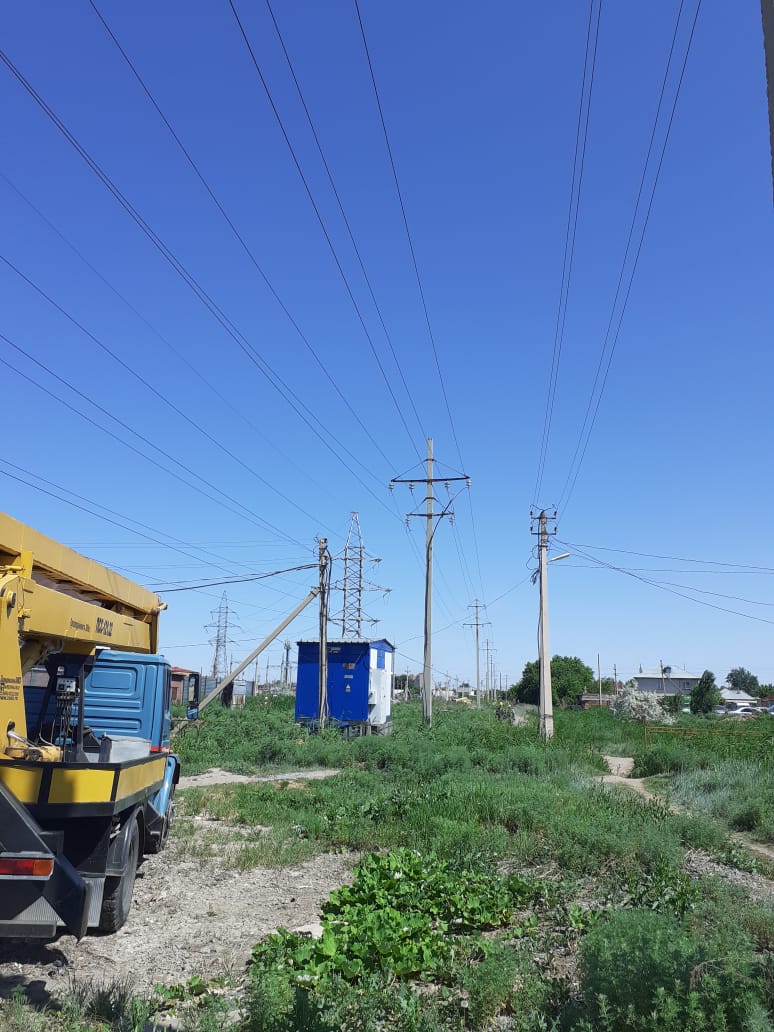 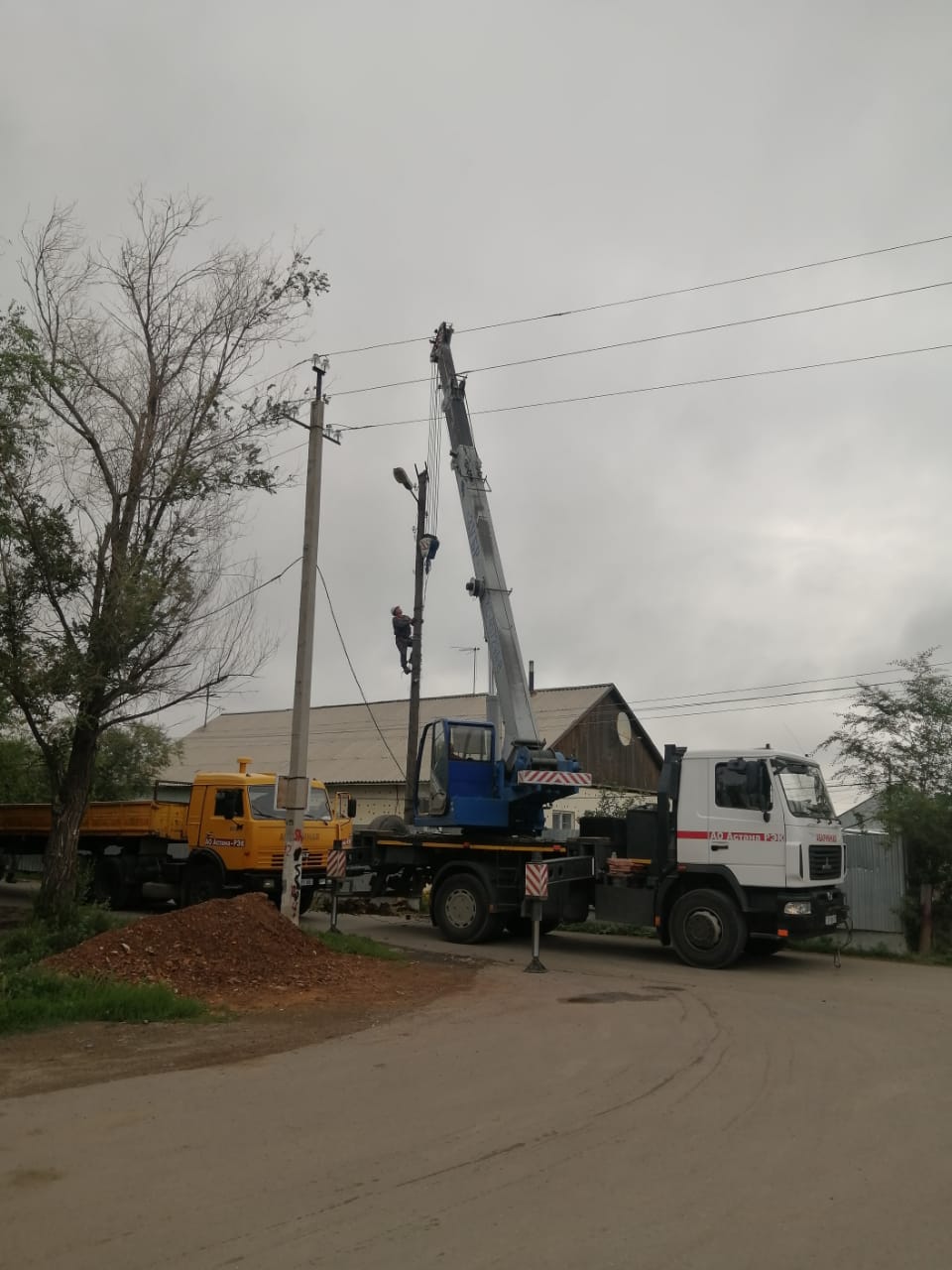 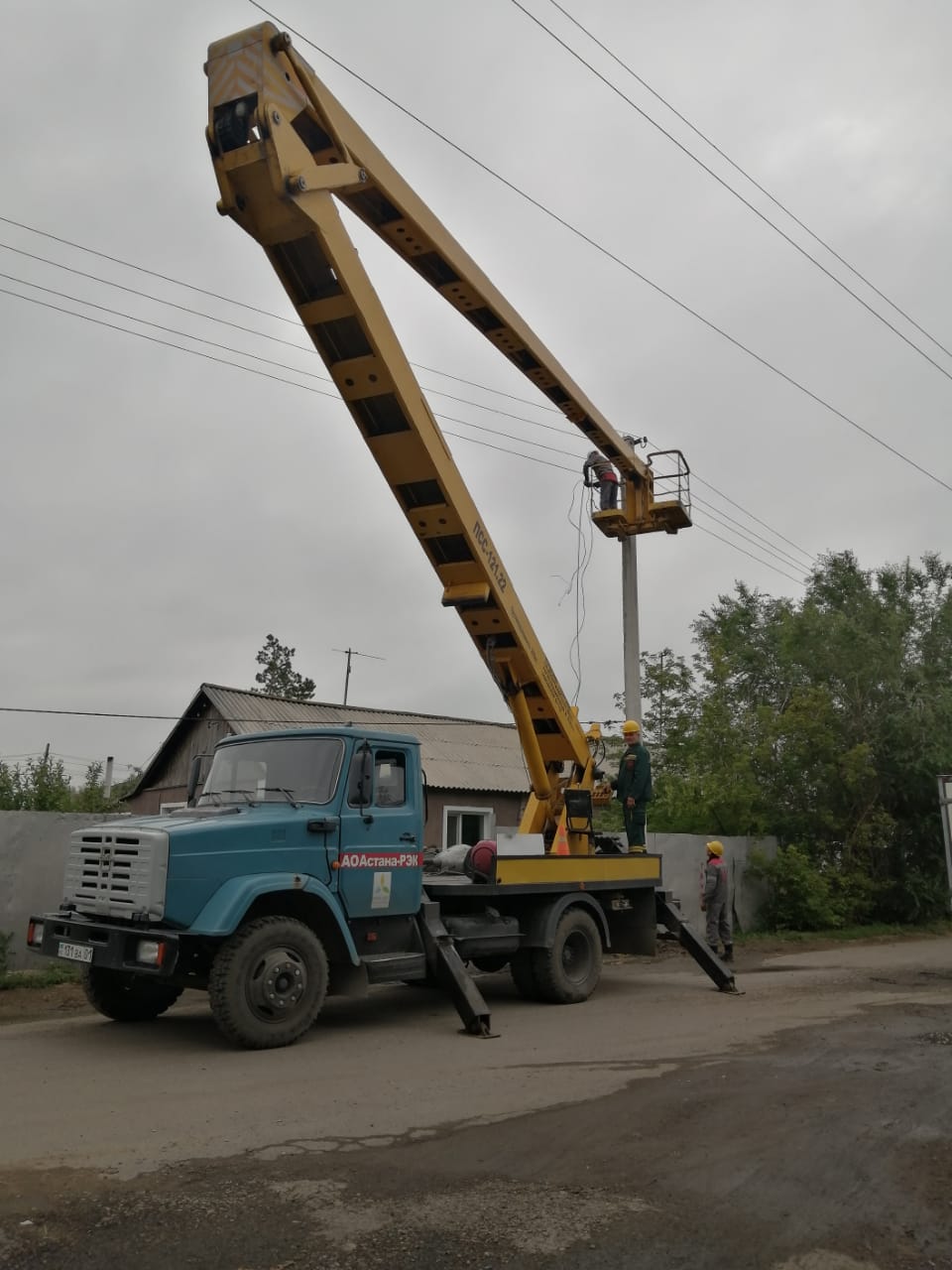 Капитальные ремонты ТП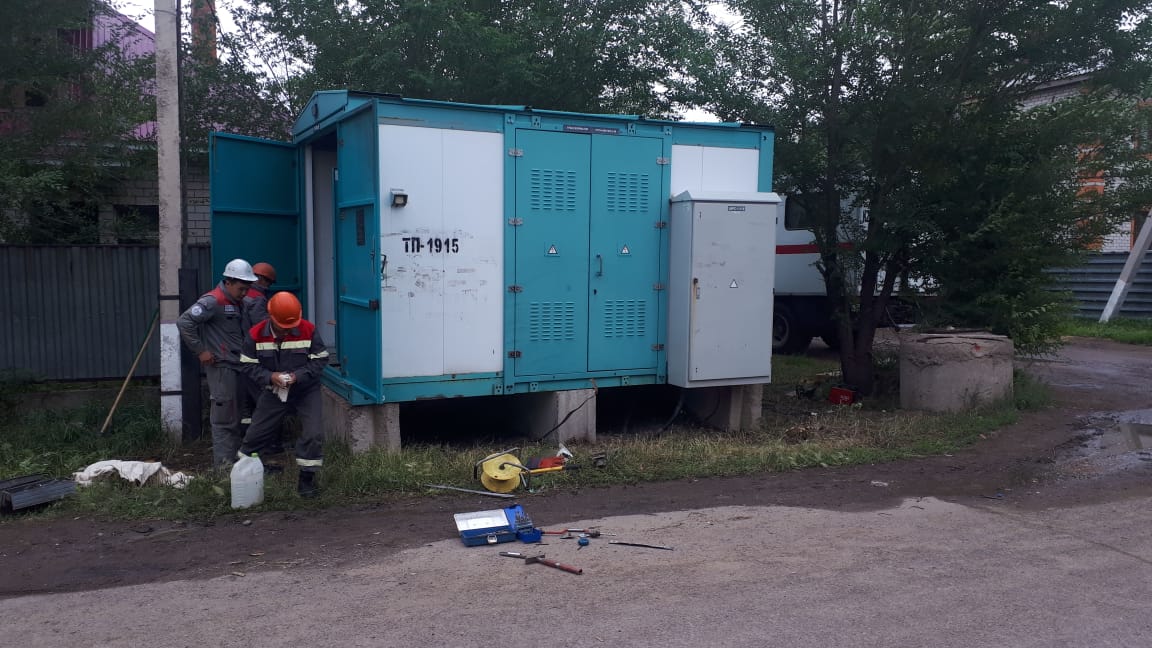 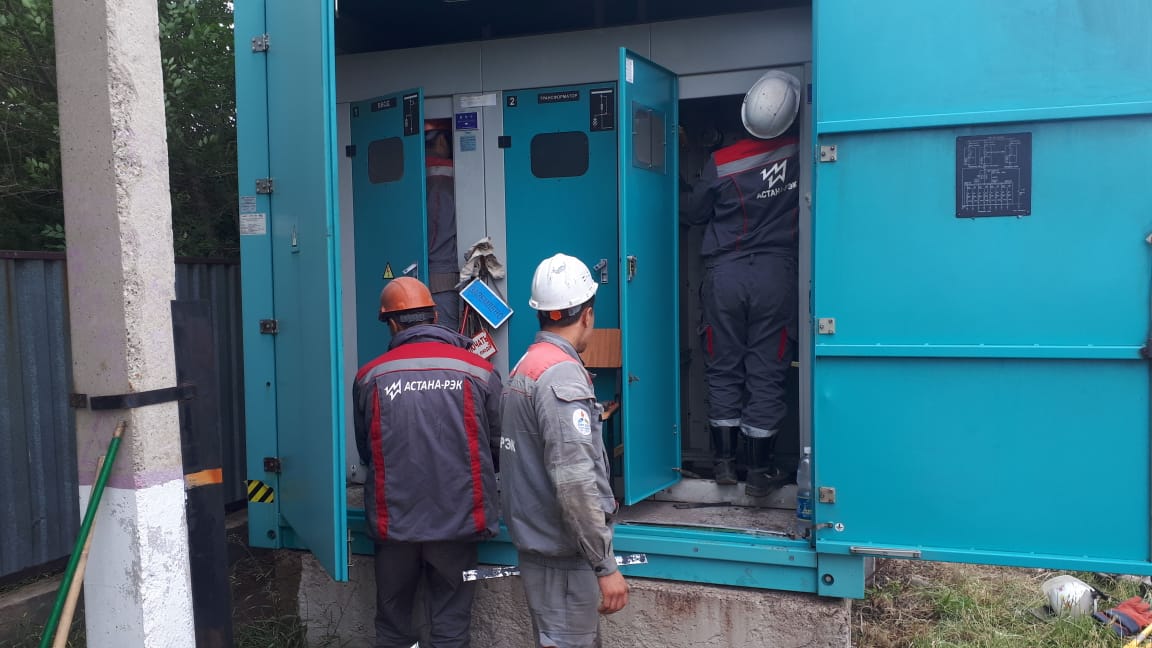 Замена терминалов защит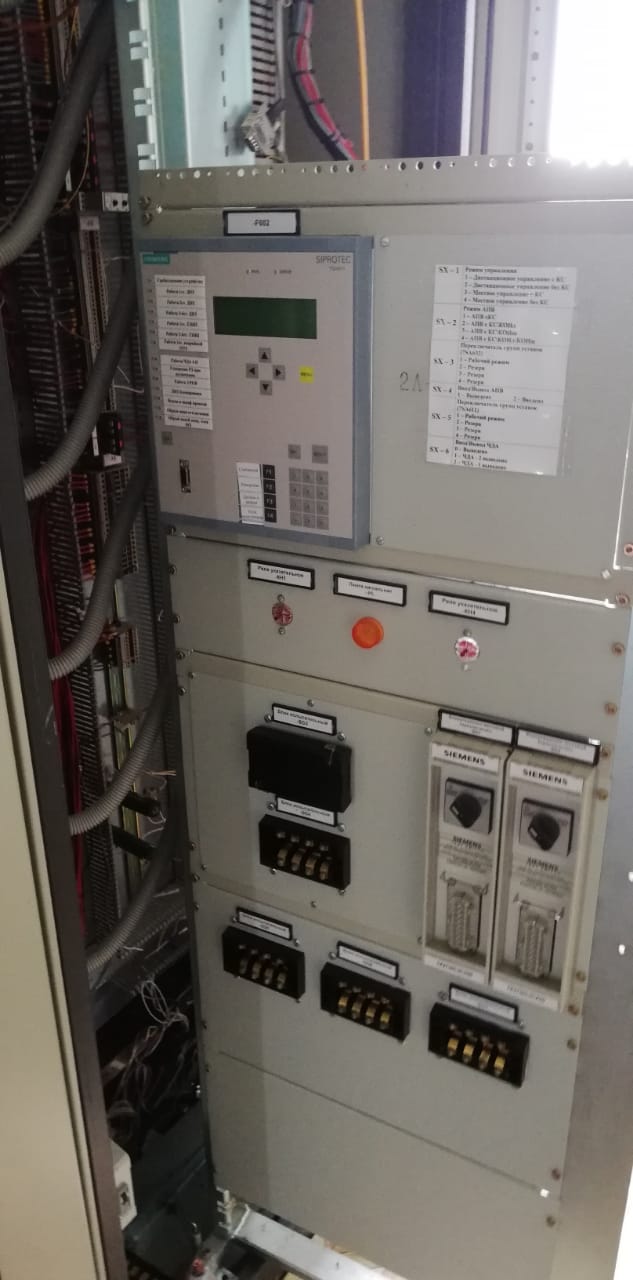 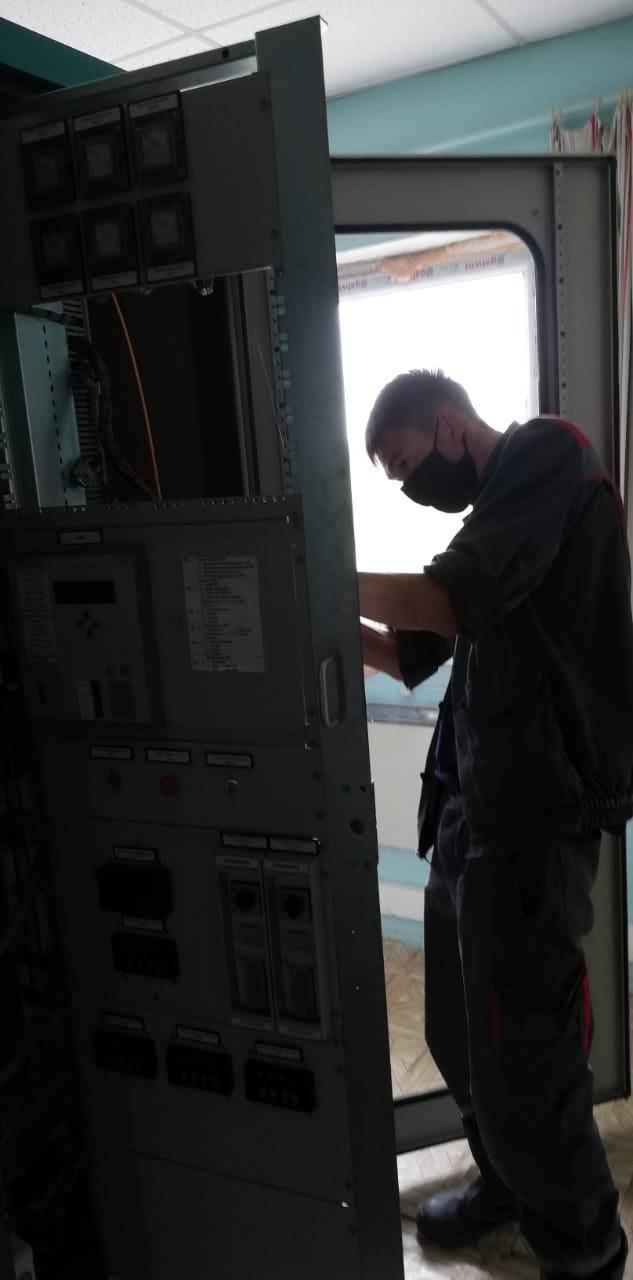 Внедрение АСКУЭ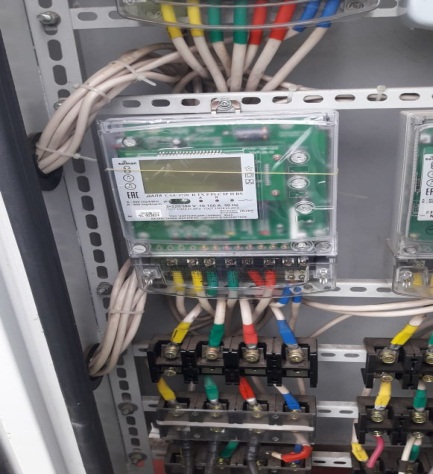 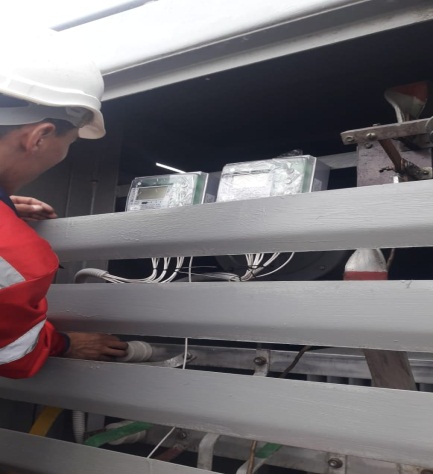 